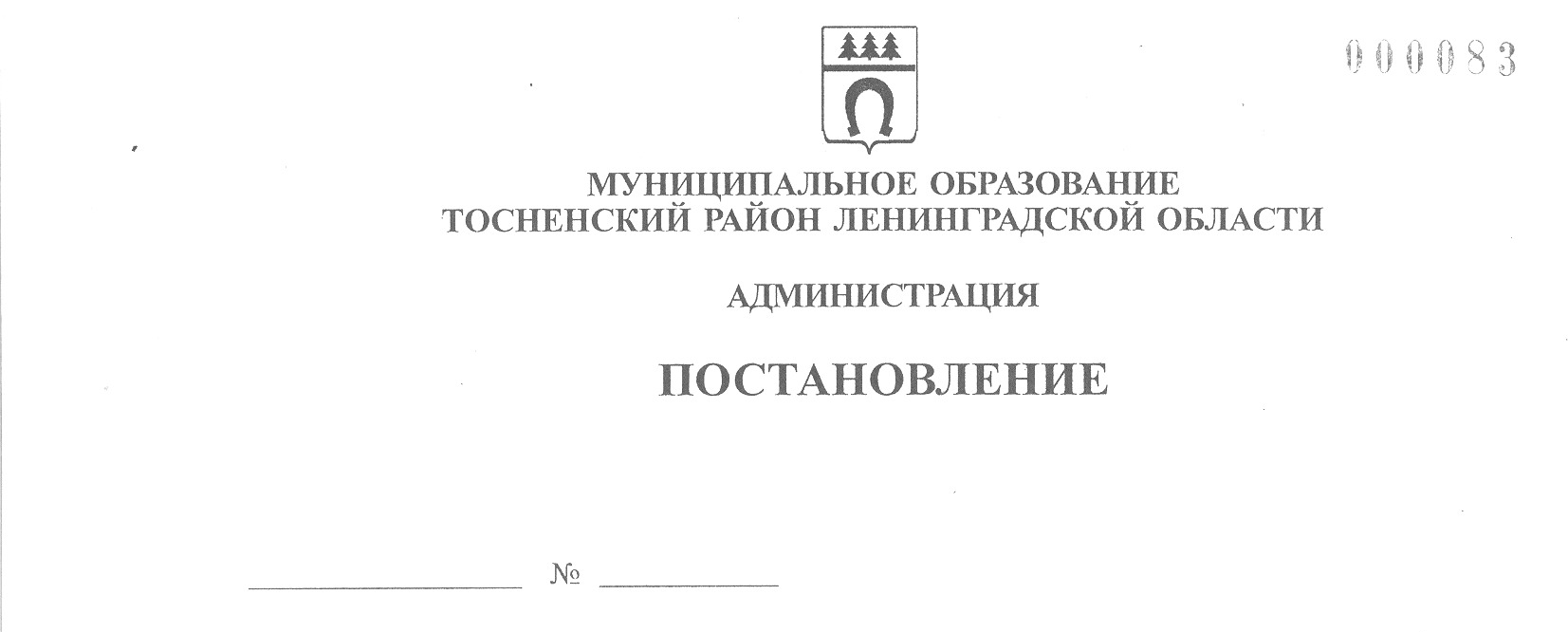 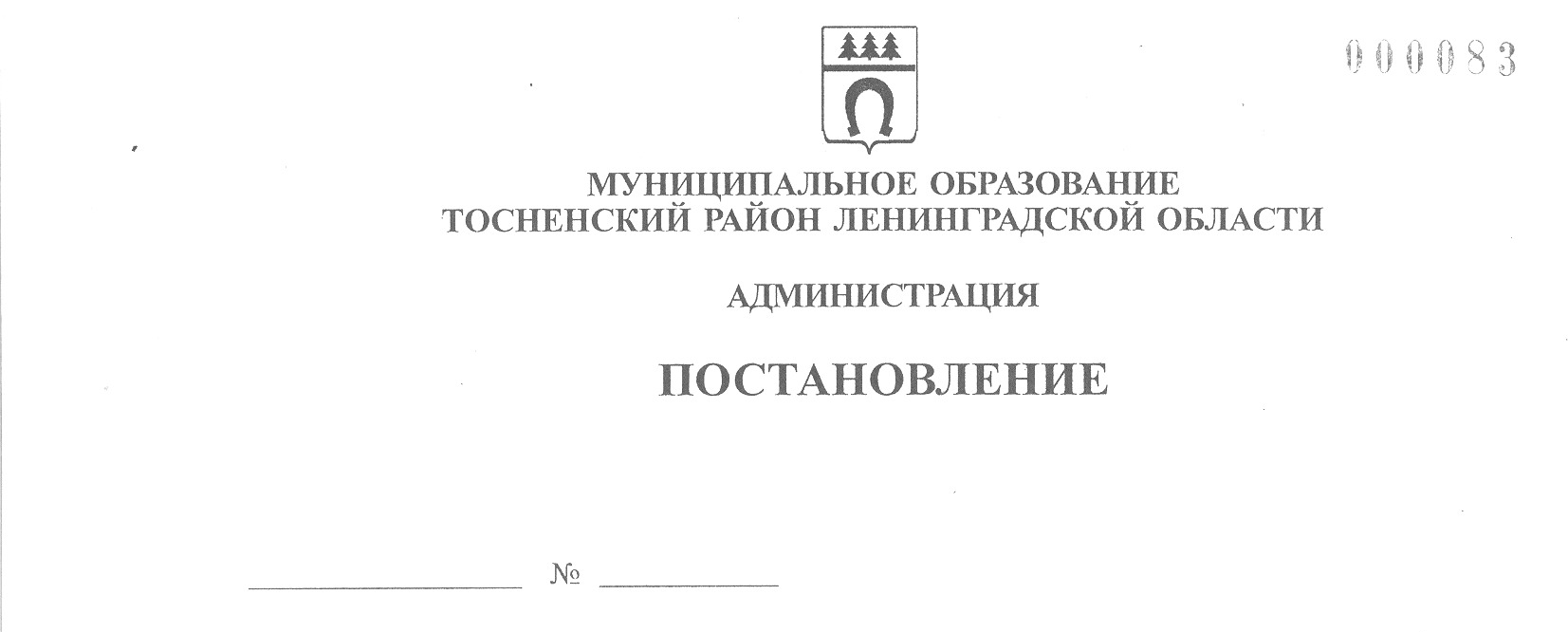 16.02.2024                             519-паО внесении изменений в административный регламент по представлению муниципальной услуги «Приватизация имущества, находящегося в муниципальной собственности муниципального образования Тосненский район Ленинградской области и Тосненского городского поселения Тосненского района Ленинградской области, в соответствии с Федеральным законом от 22 июля 2008 года № 159-ФЗ «Об особенностях отчуждения движимого и недвижимого имущества, находящегося в государственной или в муниципальной собственности и арендуемого субъектами малого и среднего предпринимательства, и о внесении изменений в отдельные законодательные акты Российской Федерации», утвержденный постановлением администрации муниципального образования Тосненский район Ленинградской области от 27.09.2023 № 3296-па В соответствии с Федеральным законом от 06.10.2003 № 131-ФЗ «Об общих принципах организации местного самоуправления в Российской Федерации», Федеральным законом от 27.07.2010 № 210-ФЗ «Об организации предоставления государственных и муниципальных услуг», распоряжением Правительства Ленинградской области от 25.01.2024 № 32-р «О внесении изменений в распоряжение Правительства Ленинградской области от 28.12.2015 № 585-р», администрация муниципального образования Тосненский район Ленинградской областиПОСТАНОВЛЯЕТ:1. Внести в административный регламент по представлению муниципальной услуги «Приватизация имущества, находящегося в муниципальной собственности муниципального образования Тосненский район Ленинградской области и Тосненского городского поселения Тосненского района Ленинградской области, в соответствии с Федеральным законом от 22 июля 2008 года № 159-ФЗ «Об особенностях отчуждения движимого и недвижимого имущества, находящегося в государственной или в муниципальной собственности и арендуемого субъектами малого и среднего предпринимательства, и о внесении изменений в отдельные законодательные акты Российской Федерации», утвержденный постановлением администрации муниципального образования Тосненский район Ленинградской области от 27.09.2023          № 3296-па (с учетом изменений, внесенных постановлениями администрации муниципального образования Тосненский район Ленинградской области от 10.10.2023 № 3456-па, от 09.01.2024 № 2-па) следующие изменения:1.1. Читать п. 2.2 в следующей редакции:«2.2. Муниципальную услугу предоставляет: администрация муниципального образования Тосненский район Ленинградской области (далее – Администрация) в лице комитета имущественных отношений Администрации.В предоставлении муниципальной услуги участвует ГБУ ЛО «МФЦ».Заявление на получение муниципальной услуги с комплектом документов принимается:1) при личной явке:в филиалах, отделах, удаленных рабочих местах ГБУ ЛО «МФЦ»;2) без личной явки:в электронной форме через личный кабинет заявителя на ПГУ ЛО/ЕПГУ.Заявитель имеет право записаться на прием для подачи заявления о предоставлении услуги следующими способами:1) посредством ПГУ ЛО/ЕПГУ в МФЦ (при технической реализации);2) по телефону в МФЦ.Для записи заявитель выбирает любую свободную для приема дату и время в пределах установленного в МФЦ графика приема заявителей.».1.2. Читать п. 2.3 в следующей редакции:«2.3. Результатом предоставления муниципальной услуги является: - решение о направлении проекта договора купли – продажи арендуемого муниципального имущества (приложение 2 к настоящему административному регламенту);- решение об отказе в предоставлении муниципальной услуги (приложение 4 к настоящему административному регламенту).Результат предоставления муниципальной услуги предоставляется (в соответствии со способом, указанным заявителем при подаче заявления и документов):1) при личной явке:в филиалах, отделах, удаленных рабочих местах ГБУ ЛО «МФЦ»;2) без личной явки:в электронной форме через личный кабинет заявителя на ПГУ ЛО/ЕПГУ.».1.3. В пункте 2.6 исключить слова «Бланк заявления заявитель может получить у должностного лица Администрации. Заявитель вправе распечатать бланк заявления на официальном сайте Администрации.».1.4. Пункт 2.13 читать в следующей редакции:«2.13. Срок регистрации запроса заявителя о предоставлении муниципальной услуги составляет в Администрации:- при направлении запроса на бумажном носителе из МФЦ в Администрацию – в день передачи документов из МФЦ в Администрацию;- при направлении запроса в форме электронного документа посредством ЕПГУ или ПГУ ЛО – в день поступления запроса на ЕПГУ или ПГУ ЛО или на следующий рабочий день (в случае направления документов в нерабочее время, в выходные, праздничные дни).».1.5. В пункте 2.14.1 исключить слова «Администрации или в».1.6. В пункте 2.14.4 исключить слова «Администрации».1.7. В пункте 2.14.7 исключить слова «Администрации».1.8. В пункте 2.15.1 исключить слова «Администрации».1.9. В пункте 2.15.3 исключить слова «должностным лицам Администрации или», «в Администрацию или».1.10. В пункте 3.5.1 исключить слова «Администрацию».1.11. В абзаце один пункта 5.3 исключить слова «орган, предоставляющий муниципальную услугу».1.12. В абзаце два пункта 5.3 исключить слова «по почте», «официального сайта органа, предоставляющего муниципальную услугу», «а также может быть принята при личном приеме заявителя».1.13. В приложении 1 к административному регламенту исключить слова «выдать на руки в Администрации», «направить по почте (указать адрес)».2. Комитету имущественных отношений администрации муниципального образования Тосненский район Ленинградской области направить в сектор по взаимодействию с общественностью комитета по организационной работе, местному самоуправлению, межнациональным и межконфессиональным отношениям администрации муниципального образования Тосненский район Ленинградской области настоящее постановление для официального опубликования и обнародования в порядке, установленном Уставом муниципального образования Тосненский муниципальный район Ленинградской области.3. Сектору по взаимодействию с общественностью комитета по организационной работе, местному самоуправлению, межнациональным и межконфессиональным отношениям администрации муниципального образования Тосненский район Ленинградской области обеспечить официальное опубликование и обнародование настоящего постановления в порядке, установленном Уставом муниципального образования Тосненский муниципальный район Ленинградской области.4. Контроль за исполнением постановления возложить на заместителя главы администрации муниципального образования Тосненский район Ленинградской области Ануфриева О.А.Глава администрации						          А.Г. КлементьевПрынкова Ольга Владимировна, 8(81361) 282847 га